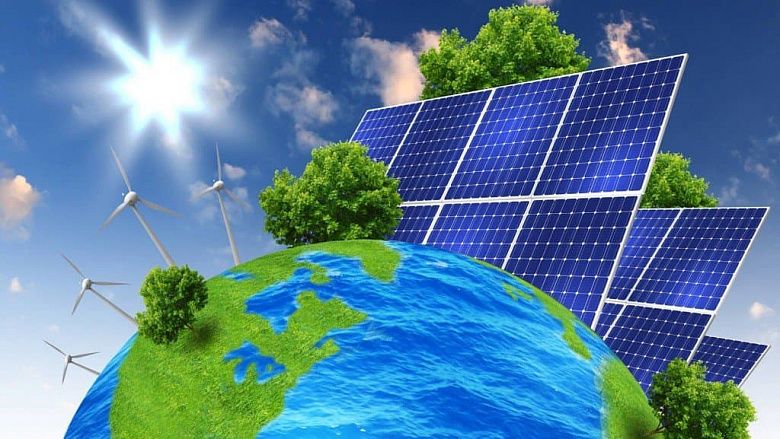 ОО «MoveGreen (МувГрин)»  объявляет конкурс на  разработку аналитической записки о выгоде использования возобновляемых источников энергии в Кыргызстане.  Информация об условиях сотрудничества описана в техническом задании по  ccылке.Конкурсное предложение включает в себя следующие документы:Техническое предложение с описанием подхода, структуры документа и финансового предложения в свободной форме, а также соответствующий опыт работы с включением краткого описания компании, и контакты не менее двух лиц к которым можно обратиться для получения рекомендации;Резюме лица, который будет вовлечен в реализацию данного задания;Коммерческое предложение с указанием стоимости работы (бюджет), включающее все расходы, связанные с данным заданием и план работ.Копии/ссылки на ранее проделанные работы аналогичного характера.Заявку со всеми вышеперечисленными документами необходимо отправить на  movegreen.bishkek.kg@gmail.com   до 17:00 20 мая 2022 г. с пометкой “Конкурс на разработку аналитической записки”.   ТЕХНИЧЕСКОЕ ЗАДАНИЕВВЕДЕНИЕ В настоящее время во всех структурах, как на государственном уровне, так и среди бизнес-компаний, и профессионального сообщества поднимается вопрос о необходимости развития возобновляемых источников энергии на территории (ВИЭ) Кыргызстана.ВИЭ стали неотъемлемой частью энергетического сектора Кыргызстана в условиях ограниченных ресурсов и инновационными мерами по адаптации к изменению климата. Несмотря на то, что тенденция использования альтернативных источников энергии в стране составляет всего 1% от общего энергетического баланса, все же есть большие перспективы при установке и эксплуатации технологий ВИЭ разгрузить гидроэлектростанции.В условиях стремительного развития инновационных технологий и учитывая важность перехода на новый уровень, государство Кыргызской Республики  направляет все усилия на создание благоприятных условий как для поставщиков, так и пользователей через специальные поощрения и выгодные условия, например, освобождение от налогов и таможенных пошлин при импорте ВИЭ технологий в обновленном Налоговом Кодексе КР.Однако существуют определенные препятствия на пути эффективного внедрения ВИЭ. Среди них отмечается недостаточная осведомленность о выгоде использования возобновляемых источников энергии в Кыргызстане среди лиц принимающих решения, СМИ, а также общественности и частного сектора.  Возможности перехода на возобновляемые источники энергии в Кыргызстане не признаются также из-за нескольких факторов, включая отсутствие прозрачности в управлении, поскольку большинство ископаемых видов топлива имеет сильное лобби в парламенте и правительстве. Таким образом, эти вопросы могут быть решены только путем повышения осведомленности населения о смягчении последствий изменения климата и переходе на возобновляемые источники энергии.  В с чем существует необходимость в повышении осведомленности гражданского общества о мерах по смягчению последствий изменения климата и в привлечении лиц, принимающих решения к деятельности по смягчению последствий изменения климата,  использованию ВИЭ и привлечение зеленых инвестиций.Для лучшего понимания этого вопроса было проведено исследование и оценка технологий использования возобновляемых источников энергии в Кыргызстане и выработаны практические  рекомендации для неправительственного сектора, медиа-сферы и других заинтересованных сторон для работы по продвижению инициатив в сфере изменения климата и возобновляемых источников энергии. 3 июня планируется презнтация  результатов данного исследования, где будут обсуждены рекомендации, адресованные лицам, принимающим решения, а также СМИ и НПО для принятия конкретных мер по внедрению ВИЭ, энерго- и ресурсоэффективности, устойчивого производства и потребления в целях смягчения  последствий изменения климата в КыргызстанеЦЕЛЬРазработка аналитической записки о выгоде использования возобновляемых источников энергии в Кыргызстане.  Аналитическая работа должна включать: Краткое и обощенное  изложение проведенного исследования технологий использования возобновляемых источников энергии в Кыргызстане и их вклад в смягчение последствий изменения климата.  Исполнитель может использовать для анализа другие аналогичные источники. Короткое изложние сути проблемы и ее характеристики Доказательства преимуществ перехода на возобновляемые источники энергии с анализом лучших международных практи и историй успеха;Конкретные рекомендации для лиц принимающих решения по принятию конкретных мер по внедрению ВИЭ для смягчения последствий изменения климата в КыргызстанеРекомендуемая структура аналитической записки:подробный анализ фактов и их оценка;аргументированные доказательства и обоснования;обстоятельная разработка темы;теоретические обобщения;логические выводы;практические рекомендации.Источники: Автор обязуется применять только тщательно проверенные, достоверные и авторитетные источники информации (не ссылаться, например на википедию). Исполнитель обязуется делать ссылки на используемые в аналитической записке  источники информации, и, при необходимости, предоставить список использованных материалов. Объем аналитической записки: от 1700 до 3000 слов.  Другие условия: При наличии критических замечаний и рекомендаций со стороны ОО “МувГрин”, автор обязуется в оговоренный срок внести исправления в статье.ОЖИДАЕМЫЕ РЕЗУЛЬТАТЫПо итогам работы должна быть подготовлена аналитическая записка на русском языке. Структура, содержание и объем документа должно быть согласовано с Заказчиком перед начало работы. Планируется, что аналитическая записка  станет  руководством к действию  для лиц принимающих решения по принятию конкретных мер по смягчению последствий изменения климата в Кыргызстане, а также  источником проверенной информации и данных для продолжения информационной кампании о роли возобновляемых источников энергии в смягчении последствий изменения  климата. Документ, будет направлен лицам принимающих решение, соответствующим  государственным органам, ОГО и СМИ. TERMS OF PAYMENT / УСЛОВИЯ ОПЛАТЫ:ОО «MoveGreen (МувГрин)» заключит договор на оказание услуг с отобранным подрядчиком, согласно которого оплата будет произведена после фактического завершения работ и подписания акта с Заказчиком. КВАЛИФИКАЦИОННЫЕ ТРЕБОВАНИЯ ДЛЯ ПОДРЯДЧИКОВКвалификация организации / консорциума организаций:Организация/ консорциум организаций должна (-ен) обладать следующими квалификациями:Cтепень магистра (или эквивалент) в области естественно-технических/ социальных наук;Подтвержденный опыт разработки аналитических документов (предоставьте копии разработанных аналитических документов);Подтвержденный опыт реализации проектов в области охраны окружающей среды; Опыт аналитической/исследовательской работы по вопросам охраны окружающей среды, изменения клитата и ВИЭ (предоставить ссылки к аналитическим/исследовательским работам в интернете);Опыт работы с государственными органами является преимуществом.  Название проекта:“Приверженность защите климата в Кыргызстане и регионе Восточной Европы, Кавказа и Центральной Азии “ (“Commitment to climate protection in Kyrgyzstan and the Eastern Europe, Caucasus and Central Asia region”)Название задания:Разработка аналитической записки о выгоде использования возобновляемых источников энергии в Кыргызстане.  Тип контракта:Договор на оказание услугМесто работы:Бишкек, КыргызстанДлительность контракта:С 3 июня по 8 июля 2022 г. 